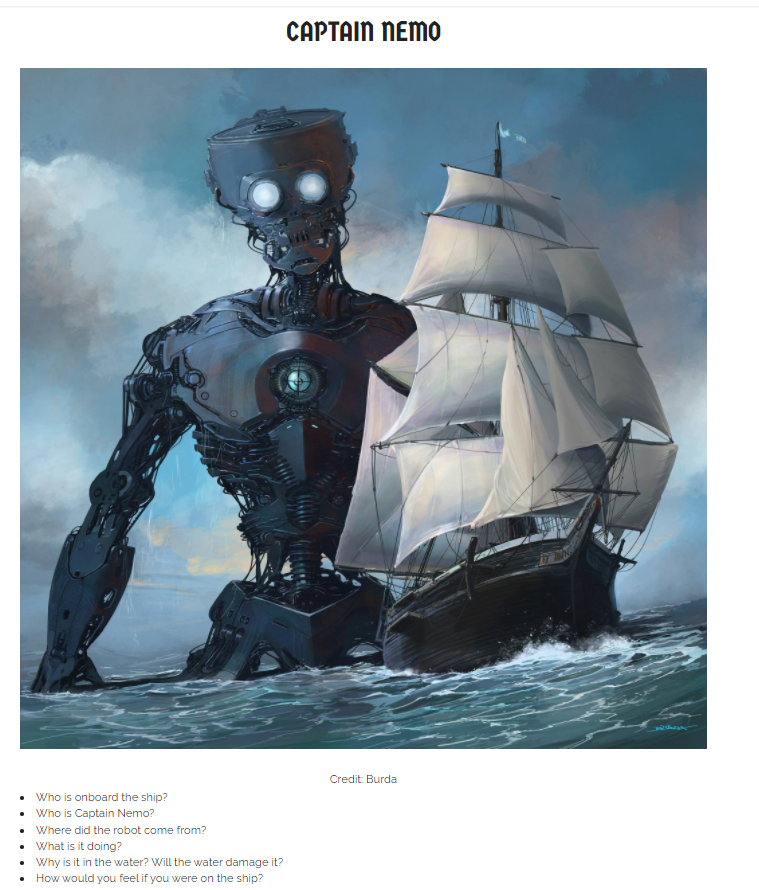 Who is onboard the ship?Who is Captain Nemo?Where did the robot come from?What is it doing?Why is it in the water? Will the water damage it?How would you feel if you were on the ship?What will happen next?Tell this story.